Tacoma Pierce County Coalition to End Homelessness Weekly Meeting Agenda November 1st 2019
Next Meeting: Friday, November 8th - 9:00am – The Salvation Army Church 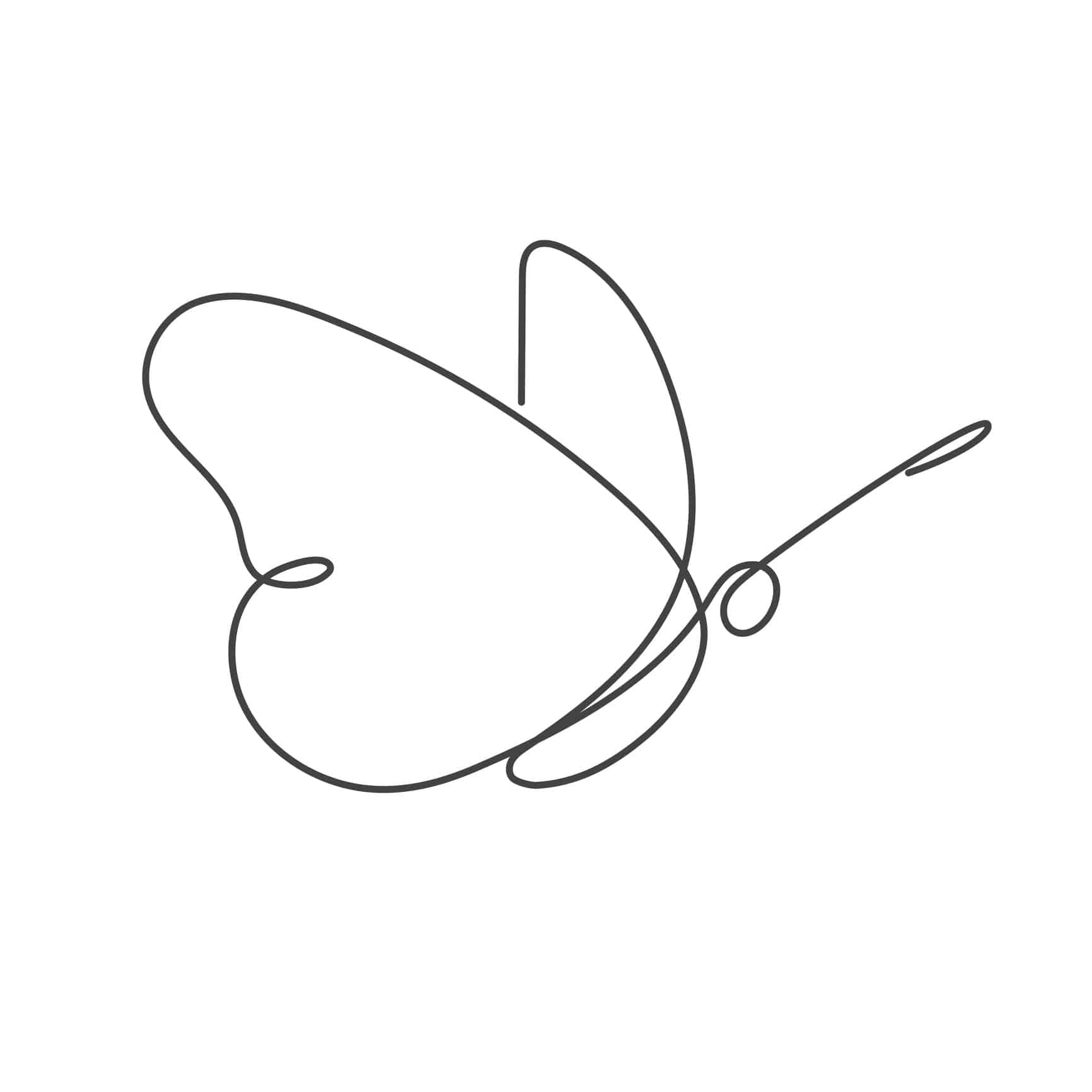 Contact Gerrit Nyland (gerritn@ccsww.org or 253-304-5105) to add an item to the agenda.Coming meetings, meeting minutes, listserv self-signup and more at http://www.pchomeless.org/ Resources Guide: https://www.piercecountyresources.com/Committee 2018-19 Work Plans9:10Introductions, Announcements and Opening Monologue  Purpose: know who is in the room and prepare for the meeting  Leader: James Pogue, Comprehensive Life Resources - jpogue@cmhshare.org9:15Last Minute Voting in Pierce County  Purpose: Remind us how we and our clients can register and vote even as late as election day  Leader: Julie Anderson, Pierce County Auditor -  pcauditor@co.pierce.wa.us 9:25Inclement Weather Update  Purpose: Understand shelter options in cold weather   Leader: Gerrit Nyland, Catholic Community Services – gerritn@ccsww.org 9:30Advocacy and Shelter Update  Purpose: understand how to support work underway around shelter options   Leader: Maureen Howard, Senior Policy Analyst - maureenhowardconsulting@gmail.com 9:35Critical Time Intervention  Purpose: meet a new community partner and a new navigation service for people experiencing homelessness  Leader: Scott Willard, Inside Passages Pierce County -  scott.willard@ippc.xyz 10:00Increase emergency shelter capacity and Address homelessness in Tacoma   Purpose: Learn how to assist Metropolitan Development Council, Associated Ministries, and the Tacoma Ministerial Alliance as they engage the community to increase shelter capacity.    Leader: Pam Duncan, Metropolitan Development Council -  pduncan@mdc-hope.org , Associated Ministries, and Maybe the Tacoma Ministerial Alliance11:00Networking   Purpose: “The unselfish effort to bring cheer to others will be the beginning of a happier life for ourselves.” — Helen Keller Leader: James Pogue, Comprehensive Life Resources - jpogue@cmhshare.orgRacial EquityRacial EquityLeadership Team: Heidi Nagel – Comprehensive Life Resources - hnagel@cmhshare.onmicrosoft.com Larry Seaquist – League of Women Voters - larryseaquist@comcast.net Charter: Better serve communities of colorCharter: Better serve communities of colorLeadership Team: Heidi Nagel – Comprehensive Life Resources - hnagel@cmhshare.onmicrosoft.com Larry Seaquist – League of Women Voters - larryseaquist@comcast.net GoalsIn DevelopmentIn DevelopmentWorkforce DevelopmentWorkforce DevelopmentLeadership Team: Kelly Blucher, Goodwill - KellyB@goodwillwa.org Sherri Jensen, Valeo Vocations sherri@valeovocation.orgCharter: Increase income through  employmentCharter: Increase income through  employmentLeadership Team: Kelly Blucher, Goodwill - KellyB@goodwillwa.org Sherri Jensen, Valeo Vocations sherri@valeovocation.orgGoalsGet 10 organizations enlisted in the 253Works Job Club programOrganize 3 Hire253 hiring fairsIncrease Hiring success at Hire253 to 110% of all attendeesGet 10 organizations enlisted in the 253Works Job Club programOrganize 3 Hire253 hiring fairsIncrease Hiring success at Hire253 to 110% of all attendeesAdvocacyAdvocacyLeadership Team: Cynthia Stewart – League of Women Voters - stewdahl@comcast.net Carolyn Read – St. Leo’s - readcarolyn@comcast.net Maureen Howard, Senior Policy Analyst –        maureenhowardconsulting@gmail.comCharter: Advocate for better laws, policies and funding around housing and homelessnessCharter: Advocate for better laws, policies and funding around housing and homelessnessLeadership Team: Cynthia Stewart – League of Women Voters - stewdahl@comcast.net Carolyn Read – St. Leo’s - readcarolyn@comcast.net Maureen Howard, Senior Policy Analyst –        maureenhowardconsulting@gmail.comGoalsConnect to 4 other key advocacy groups around homeless issuesDevelop selected policy and funding action agenda for Pierce County, Tacoma and 2020 WA St. LegislatureConnect to 4 other key advocacy groups around homeless issuesDevelop selected policy and funding action agenda for Pierce County, Tacoma and 2020 WA St. LegislatureInnovative Shelter TeamInnovative Shelter TeamLeadership Team: Theresa Power-Drutis, New Connections  - tpdrutis@nctacoma.org  Charter: Increase temporary and permanent shelter stock for individuals with very low incomeCharter: Increase temporary and permanent shelter stock for individuals with very low incomeLeadership Team: Theresa Power-Drutis, New Connections  - tpdrutis@nctacoma.org  Goals Identify rural tiny house village site and agency to fundraise for and operate siteEstablish Tent City site and agency to fundraise for and operate siteAdvocate for other alternative, temporary shelter options: Safe Lot; Youth Shelter; Urban Rest-stop.  Identify rural tiny house village site and agency to fundraise for and operate siteEstablish Tent City site and agency to fundraise for and operate siteAdvocate for other alternative, temporary shelter options: Safe Lot; Youth Shelter; Urban Rest-stop.  Community ConnectionsCommunity ConnectionsLeadership Team: Richard Berghammer, FBC - ministrycounseling@comcast.net  Pamm Silver – Pamm.Silver@MolinaHealthCare.Com Sheila Miraflor – Molina - Sheila.Miraflor@molinahealthcare.comCharter: Increase housing retention and client stability with the newly housedCharter: Increase housing retention and client stability with the newly housedLeadership Team: Richard Berghammer, FBC - ministrycounseling@comcast.net  Pamm Silver – Pamm.Silver@MolinaHealthCare.Com Sheila Miraflor – Molina - Sheila.Miraflor@molinahealthcare.comGoalsDevelop a Mentoring program with periodic care conferences are recommended.Maintain continuity of support, beginning with Stability Site (or wherever) to their home.Develop a Mentoring program with periodic care conferences are recommended.Maintain continuity of support, beginning with Stability Site (or wherever) to their home.Eviction MitigationEviction MitigationLeadership Team: Greta Brackman, CLR - gbrackman@cmhshare.org   Charter: Reduce number of evictions and the long-term impacts of evictionsCharter: Reduce number of evictions and the long-term impacts of evictionsLeadership Team: Greta Brackman, CLR - gbrackman@cmhshare.org   Goals Code Changes – gather support data to support code change recommendationsDevelop Eviction Outreach Program.Code Changes – gather support data to support code change recommendationsDevelop Eviction Outreach Program.